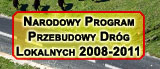 Załącznik nr 6 do siwz, który po podpisaniu stanowi załącznik nr 6 do ofertyOŚWIADCZENIE KIEROWNIKA BUDOWYOświadczam, że zobowiązuję się do przyjęcia obowiązków kierownika budowy na budowie: …………………………………………………………………………………………………...w przypadku wyboru oferty złożonej w postępowaniu przetargowym na: „Remont drogi gminnej Nr 107411 L w gminie Baranów, przez  firmę: ………….…………….………………...…………………………………………..………………………………………………………………………………………………………………....................................                                            .....................................................................................................Data, miejscowość                                                podpis osoby uprawnionej do reprezentowania wykonawcy